Lab.nr. __________________FØLGESKJEMA FOR DRIKKEVASSPRØVAR/AVTALE OM ANALYSAR* Må fyllast utDato og signatur*: ___________________________________________________________________Prøvestad*: __________________________________________________Prøve utteken dato*: ___________ tid*: __________Vasskjelde: 	Overflate (bekk, elv, innsjø, oppkome) [ ]  Brunn [ ]  Borebrunn [ ]Behandling:	Ingen [ ]	UV-rensing [ ]		Anna [ ] ________________________(oppgi)Samsvarserklæring og beslutningsregel:OBS! Manglande utfylling vil føre til analyserapport utan samsvarserklæring.Ynske samsvarserklæring med:  Drikkevassforskrifta  Anna: _______________________ (oppgi)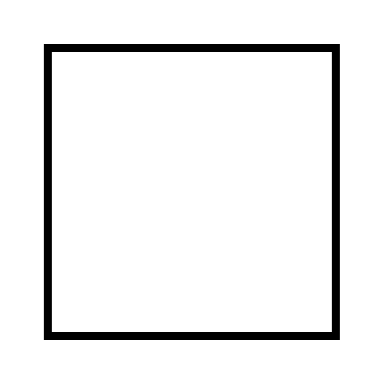 Beslutningsregel:  enkel aksept/delt risiko  Anna: _______________________________(oppgi)Analysar*:Analysepakkar:Mikro (kim 22°C, koli., E. coli, int. enterokokkar)		Mjølkerom (kim 22°C, koli., E. coli)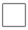 Utvida nettkontroll (kim 22°C, koli., E. coli, int. enterokokkar, kond., pH, turb, farge)Prøvegruppe A (kim 22°C, koli., E. coli, int. enterokokkar, kond., pH, turb, farge, lukt, smak)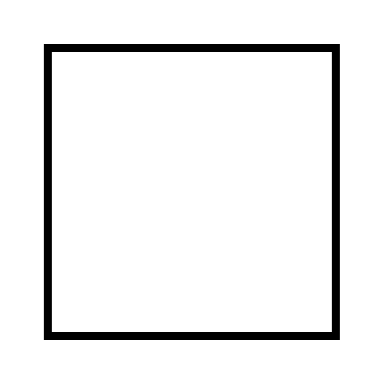 Råvatn (koli., e. coli, int. ent., pH, turb, farge)		Vatningsvatn (koli., E. coli, int. enterokokkar)Enkelt analysar:1 Ikkje akkreditert 	2 Utførast hjå underleverandør	3Ta kontakt på førehand mtp spesialflaskerVassprøvar må leverast laboratoriet måndagar eller tysdagar innan kl. 14:00. Det må sikrast at prøven kjem til laboratoriet seinast 10 timar etter prøveuttak.	Informasjon:Ta kontakt med lab før prøveuttak!Prøvar til mikrobiologisk analyse må takast på steril prøveflaske. Prøvar til kjemisk/fysikalsk analyse må takast på plastflaske med raud kork.Ta kontakt for andre analysar, da det kan vera aktuelt med spesialflaskar.Følg prøvetakingsinstruks som finst på www.sognlab.noAnalyser utført hjå oss vert rapportert normalt innan 5 virkedagar. Analysetid hjå underleverandør oppgis på forespurnad.Pris, analysemetode, måleusikkerheit, måleområde, akkrediteringsstatus oppgis på forespurnad.Oppdatert akkrediteringsdokument er tilgjengeleg på www.akkreditert.no. Vårt akkrediteringsnummer er TEST 057.Analysar som vi ikkje utførar sjølv, vert analysert av underleverandørar. Akkrediteringsstatus hjå desse vert kontrollert minimum årleg. Oppdragsgjevar aksepterar bruk av underleverandør, med mindre anna er spesifisert.Innsynsrett: Kunde får innsyn under utføring av analyse på sitt prøvemateriale, mot at det vert gjort avtale om dette på førehand. Slik kan kunden stadfesta at dei metodane som vert nytta er relevante og kvalitetssikra.Konfidensiell handsaming: Alle laboratoriedata er sikra konfidensiell handsaming.Klage: Ei eventuell klage på resultata eller handsaming av oppdraget, skal stilast SognLab og bør skje skriftleg.Kundenamn/oppdragsgjevar*Faktura sendes til (om anna enn kunde)Adresse*AdressePostnr/poststad*Postnr/poststadE-post*E-postSvar kopi tilSvar kopi tilEHF – Org.nr:FakturamerknadKontaktpersonTelefonVed enkel aksept/delt risiko vert samsvarserklæringar rapportert som:Godkjend/aksept – målt verdi er innafor akseptansegrensa, AL = TLIkkje-godkjend/forkasting – målt er verdi er utanfor akseptansegrensa, AL = TLAL = acceptance limit (akseptansegrense)                  TL = tolerance limit (toleransegrense)Med beslutningsregelen enkel aksept, kan det vere opp mot 50 % sannsyn for feilaktig aksept/ikkje aksept. Ved denne beslutningsregelen deler SognLab og kunde risikoen for feilaktig aksept/ikkje aksept.MikrobiologiskKjemisk/fysikalskKimtal 22°CKonduktivitet (leiingsevne)Kimtal 36°CpH (surleiksgrad)Koliforme bakteriarTurbiditet (partiklar)E. coliFargetalIntestinale enterokokkarUV-transmisjon1Clostridium perfringens inkl. sporarMetall2, spesifiser:Pseudomonas aeurginosaAnna, spesifiser3:Merknad